LOCATION.--Lat 43°12'37", long 91°18'21" referenced to North American Datum of 1927, in NE 1/4 NW 1/4 NW 1/4 sec.22, T.97 N., R.4 W., Allamakee County, IA, Hydrologic Unit 07060001, on right bank 100 ft downstream from bridge on County Highway 132, 0.5 mi northwest of Waterville and 10.0 mi upstream from mouth.DRAINAGE AREA.--42.8 mi².PERIOD OF RECORD.--Discharge records from October 1952 to September 1973. Monthly mean discharge for some periods published in WSP 1728.A summary of all available data for this streamgage is provided through the USGS National Water Information System web interface (NWISWeb). The following link provides access to current/historical observations, daily data, daily statistics, monthly statistics, annual statistics, peak streamflow, field measurements, field/lab water-quality samples, and the latest water-year summaries. Data can be filtered by parameter and/or dates, and can be output in various tabular and graphical formats.http://waterdata.usgs.gov/nwis/inventory/?site_no=05388500The USGS WaterWatch Toolkit is available at: http://waterwatch.usgs.gov/?id=ww_toolkitTools for summarizing streamflow information include the duration hydrograph builder, the cumulative streamflow hydrograph builder, the streamgage statistics retrieval tool, the rating curve builder, the flood tracking chart builder, the National Weather Service Advanced Hydrologic Prediction Service (AHPS) river forecast hydrograph builder, and the raster-hydrograph builder.  Entering the above number for this streamgage into these toolkit webpages will provide streamflow information specific to this streamgage.A description of the statistics presented for this streamgage is available in the main body of the report at:http://dx.doi.org/10.3133/ofr20151214A link to other streamgages included in this report, a map showing the location of the streamgages, information on the programs used to compute the statistical analyses, and references are included in the main body of the report.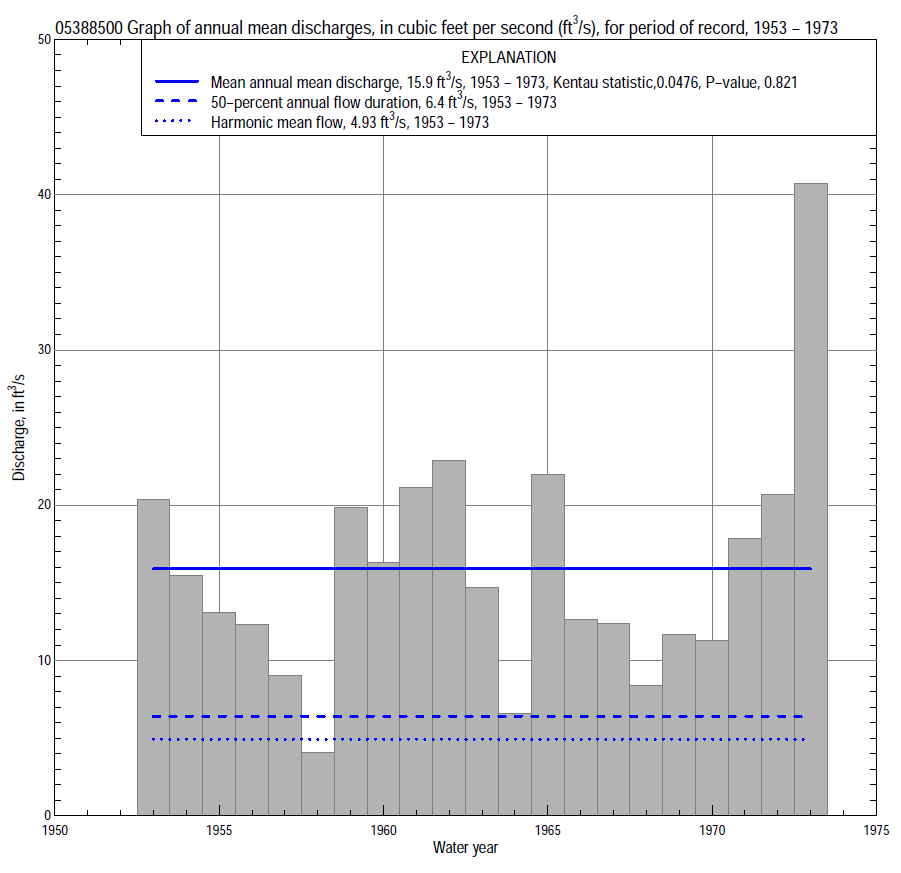 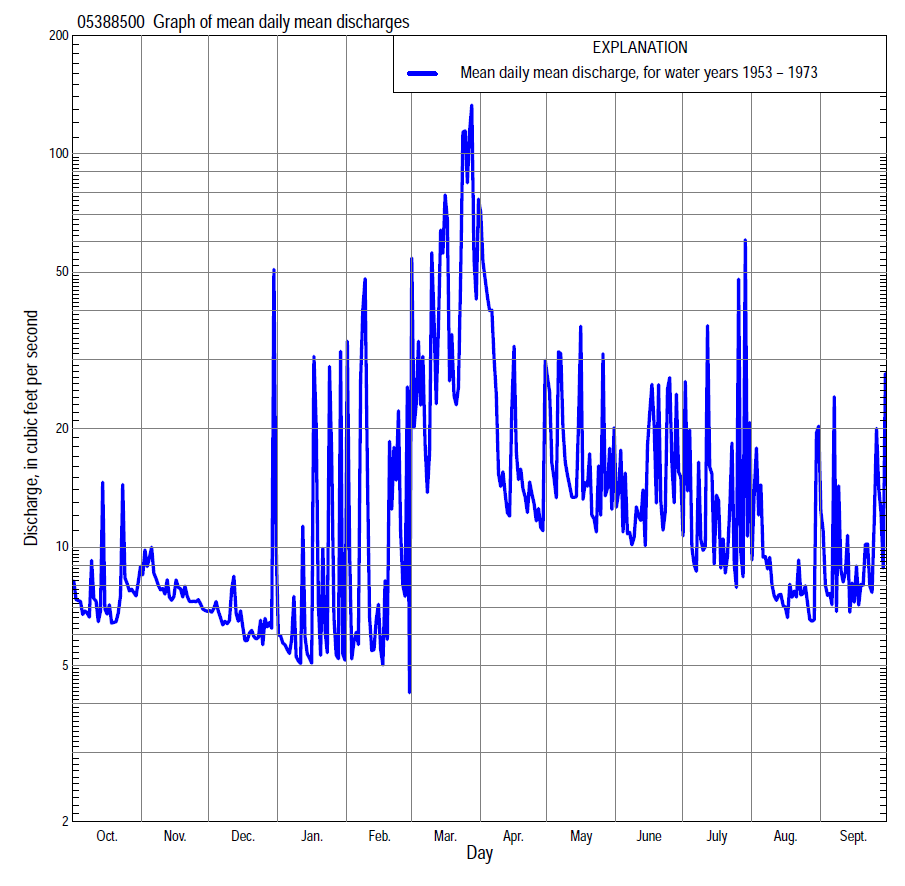 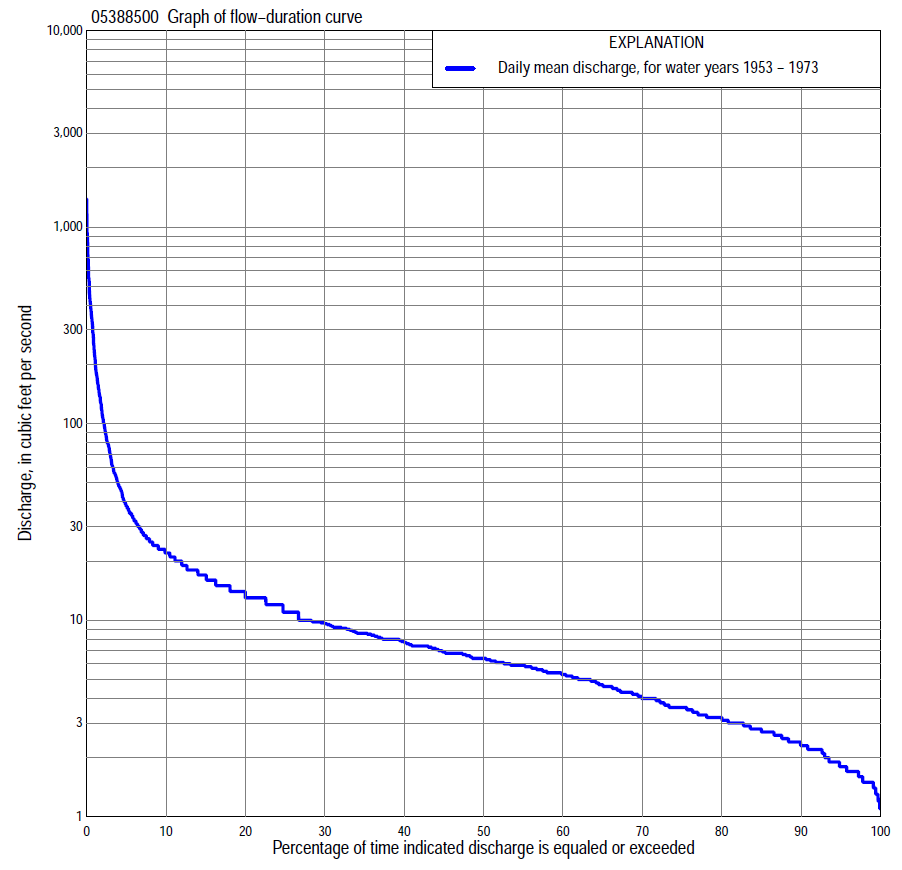 Statistics Based on the Entire Streamflow Period of Record05388500 Monthly and annual flow durations, based on 1953–73 period of record (21 years)05388500 Monthly and annual flow durations, based on 1953–73 period of record (21 years)05388500 Monthly and annual flow durations, based on 1953–73 period of record (21 years)05388500 Monthly and annual flow durations, based on 1953–73 period of record (21 years)05388500 Monthly and annual flow durations, based on 1953–73 period of record (21 years)05388500 Monthly and annual flow durations, based on 1953–73 period of record (21 years)05388500 Monthly and annual flow durations, based on 1953–73 period of record (21 years)05388500 Monthly and annual flow durations, based on 1953–73 period of record (21 years)05388500 Monthly and annual flow durations, based on 1953–73 period of record (21 years)05388500 Monthly and annual flow durations, based on 1953–73 period of record (21 years)05388500 Monthly and annual flow durations, based on 1953–73 period of record (21 years)05388500 Monthly and annual flow durations, based on 1953–73 period of record (21 years)05388500 Monthly and annual flow durations, based on 1953–73 period of record (21 years)05388500 Monthly and annual flow durations, based on 1953–73 period of record (21 years)Percentage of days discharge equaled or exceededDischarge (cubic feet per second)Discharge (cubic feet per second)Discharge (cubic feet per second)Discharge (cubic feet per second)Discharge (cubic feet per second)Annual flow durationsAnnual flow durationsPercentage of days discharge equaled or exceededOctNovDecJanFebMarAprMayJuneJulyAugSeptAnnualKentau statisticP-value991.61.51.51.21.51.41.81.91.91.71.31.31.5-0.0760.640981.71.71.61.21.51.52.22.22.01.91.31.51.5-0.0950.556951.81.81.71.51.51.72.62.42.32.01.81.71.8-0.0670.689902.42.21.81.92.22.53.62.93.12.62.32.12.3-0.0670.690852.62.42.12.32.43.54.23.23.62.92.82.92.8-0.0330.854803.02.92.72.62.53.85.13.83.83.13.03.13.2-0.0240.903753.23.23.02.73.04.55.85.04.13.63.43.63.6-0.0670.692703.63.63.23.03.35.06.55.74.64.33.84.04.0-0.0430.808654.24.23.93.63.65.87.26.45.54.74.34.64.7-0.0430.808604.65.24.64.24.06.37.66.86.05.45.05.45.3-0.0240.903555.85.65.04.64.37.08.37.66.75.95.45.95.9-0.0140.951505.95.95.44.95.07.89.08.67.66.65.86.16.4-0.0140.951456.46.85.95.25.38.69.89.89.58.06.46.86.90.0051.000407.27.66.85.85.6     10     11     11     11     107.17.27.8-0.0140.951357.68.47.26.36.0     14     13     13     13     118.07.78.60.0001.000308.99.18.06.66.4     19     17     14     14     128.38.49.6-0.0140.95125  9.7   9.88.66.87.4     26     20     16     15     148.99.8     11-0.0100.9762011     129.37.48.6     35     24     18     17     159.5     12     130.0290.87915     12     149.88.0     12     59     27     22     20     18     12     13     170.0100.97610     14     18     128.6     16   106     38     32     30     23     20     17     220.0380.832          5     17     20     15     13     30   260     70     57     46     30     25     23     380.0670.694          2     24     25     22     20   102   551   186   106     96   107     41     47   1090.0380.832          1     34     28     26   100   299   728   342   175   171   142     76     97   2230.1520.34905388500 Annual exceedance probability of instantaneous peak discharges, in cubic feet per second (ft3/s), based on the Weighted Independent Estimates method,05388500 Annual exceedance probability of instantaneous peak discharges, in cubic feet per second (ft3/s), based on the Weighted Independent Estimates method,05388500 Annual exceedance probability of instantaneous peak discharges, in cubic feet per second (ft3/s), based on the Weighted Independent Estimates method,05388500 Annual exceedance probability of instantaneous peak discharges, in cubic feet per second (ft3/s), based on the Weighted Independent Estimates method,05388500 Annual exceedance probability of instantaneous peak discharges, in cubic feet per second (ft3/s), based on the Weighted Independent Estimates method,Annual exceed-ance probabilityRecur-rence interval (years)Discharge (ft3/s)95-percent lower confi-dence interval (ft3/s)95-percent upper confi-dence interval (ft3/s)0.50022,1601,7102,7500.20053,6202,8404,6100.100104,7203,6306,1300.040256,3804,7508,5900.020507,6705,52010,7000.0101009,1006,34013,1000.00520010,7007,18015,8000.00250012,6008,06019,600and based on the expected moments algorithm/multiple Grubbs-Beck analysis computed using a historical period length of 23 years (1951–1973)and based on the expected moments algorithm/multiple Grubbs-Beck analysis computed using a historical period length of 23 years (1951–1973)and based on the expected moments algorithm/multiple Grubbs-Beck analysis computed using a historical period length of 23 years (1951–1973)and based on the expected moments algorithm/multiple Grubbs-Beck analysis computed using a historical period length of 23 years (1951–1973)and based on the expected moments algorithm/multiple Grubbs-Beck analysis computed using a historical period length of 23 years (1951–1973)0.50022,2201,6502,9000.20053,6002,7605,0500.100104,5903,4807,0200.040255,9004,34010,3000.020506,9204,93013,4000.0101007,9505,49017,2000.0052009,0106,00021,8000.00250010,5006,63029,500Kentau statisticKentau statistic0.033P-valueP-value0.856Begin yearBegin year1953End yearEnd year1973Number of peaksNumber of peaks2105388500 Annual exceedance probability of high discharges, based on 1953–73 period of record (21 years)05388500 Annual exceedance probability of high discharges, based on 1953–73 period of record (21 years)05388500 Annual exceedance probability of high discharges, based on 1953–73 period of record (21 years)05388500 Annual exceedance probability of high discharges, based on 1953–73 period of record (21 years)05388500 Annual exceedance probability of high discharges, based on 1953–73 period of record (21 years)05388500 Annual exceedance probability of high discharges, based on 1953–73 period of record (21 years)05388500 Annual exceedance probability of high discharges, based on 1953–73 period of record (21 years)Annual exceedance probabilityRecur-rence interval (years)Maximum average discharge (ft3/s) for indicated number of consecutive daysMaximum average discharge (ft3/s) for indicated number of consecutive daysMaximum average discharge (ft3/s) for indicated number of consecutive daysMaximum average discharge (ft3/s) for indicated number of consecutive daysMaximum average discharge (ft3/s) for indicated number of consecutive daysAnnual exceedance probabilityRecur-rence interval (years)13715300.9901.01117714524140.9501.052011146636220.9001.112621458146290.8001.2535719410560380.5002611328174102640.20059825382941741050.100       101,2306883902301330.040  251,5308865293091710.020   501,7501,0406463731990.010     1001,9601,1907754432280.005     2002,1701,3509175192580.002     5002,4301,5701,130628297Kentau statisticKentau statistic0.2380.1330.1240.1430.143P-valueP-value0.1390.4150.4500.3810.38105388500 Annual nonexceedance probability of low discharges, based on April 1953 to March 1973 period of record (20 years)05388500 Annual nonexceedance probability of low discharges, based on April 1953 to March 1973 period of record (20 years)05388500 Annual nonexceedance probability of low discharges, based on April 1953 to March 1973 period of record (20 years)05388500 Annual nonexceedance probability of low discharges, based on April 1953 to March 1973 period of record (20 years)05388500 Annual nonexceedance probability of low discharges, based on April 1953 to March 1973 period of record (20 years)05388500 Annual nonexceedance probability of low discharges, based on April 1953 to March 1973 period of record (20 years)05388500 Annual nonexceedance probability of low discharges, based on April 1953 to March 1973 period of record (20 years)05388500 Annual nonexceedance probability of low discharges, based on April 1953 to March 1973 period of record (20 years)05388500 Annual nonexceedance probability of low discharges, based on April 1953 to March 1973 period of record (20 years)Annual nonexceed-ance probabilityRecur-rence interval (years)Minimum average discharge (cubic feet per second)                                                                                    for indicated number of consecutive daysMinimum average discharge (cubic feet per second)                                                                                    for indicated number of consecutive daysMinimum average discharge (cubic feet per second)                                                                                    for indicated number of consecutive daysMinimum average discharge (cubic feet per second)                                                                                    for indicated number of consecutive daysMinimum average discharge (cubic feet per second)                                                                                    for indicated number of consecutive daysMinimum average discharge (cubic feet per second)                                                                                    for indicated number of consecutive daysMinimum average discharge (cubic feet per second)                                                                                    for indicated number of consecutive daysMinimum average discharge (cubic feet per second)                                                                                    for indicated number of consecutive daysMinimum average discharge (cubic feet per second)                                                                                    for indicated number of consecutive daysAnnual nonexceed-ance probabilityRecur-rence interval (years)137143060901201830.011000.750.780.910.951.01.01.01.01.10.02  500.880.901.01.11.21.21.31.31.40.05  20             1.1            1.11.31.41.51.61.71.71.90.10  10             1.3             1.41.51.61.82.02.12.22.50.20     5             1.7             1.71.92.02.22.52.83.03.40.50     2             2.7             2.72.93.13.44.04.55.05.90.801.25             4.1             4.24.44.75.16.17.07.99.50.901.11             5.2             5.35.55.86.47.58.69.8     120.961.04             6.6             6.77.07.38.09.21112     150.981.02             7.6             7.88.18.59.2111214     170.991.01             8.8             9.09.39.611121316     19Kentau statisticKentau statistic0.0420.0420.0260.0050.000-0.021-0.0110.011-0.021P-valueP-value0.8200.8200.8971.0001.0000.9220.9740.9740.92205388500 Annual nonexceedance probability of seasonal low discharges, based on October 1952 to September 1973 period of record (21 years)05388500 Annual nonexceedance probability of seasonal low discharges, based on October 1952 to September 1973 period of record (21 years)05388500 Annual nonexceedance probability of seasonal low discharges, based on October 1952 to September 1973 period of record (21 years)05388500 Annual nonexceedance probability of seasonal low discharges, based on October 1952 to September 1973 period of record (21 years)05388500 Annual nonexceedance probability of seasonal low discharges, based on October 1952 to September 1973 period of record (21 years)05388500 Annual nonexceedance probability of seasonal low discharges, based on October 1952 to September 1973 period of record (21 years)05388500 Annual nonexceedance probability of seasonal low discharges, based on October 1952 to September 1973 period of record (21 years)05388500 Annual nonexceedance probability of seasonal low discharges, based on October 1952 to September 1973 period of record (21 years)05388500 Annual nonexceedance probability of seasonal low discharges, based on October 1952 to September 1973 period of record (21 years)05388500 Annual nonexceedance probability of seasonal low discharges, based on October 1952 to September 1973 period of record (21 years)05388500 Annual nonexceedance probability of seasonal low discharges, based on October 1952 to September 1973 period of record (21 years)Annual nonexceed-ance probabilityRecur-rence interval (years)Minimum average discharge (cubic feet per second)                                                                                         for indicated number of consecutive daysMinimum average discharge (cubic feet per second)                                                                                         for indicated number of consecutive daysMinimum average discharge (cubic feet per second)                                                                                         for indicated number of consecutive daysMinimum average discharge (cubic feet per second)                                                                                         for indicated number of consecutive daysMinimum average discharge (cubic feet per second)                                                                                         for indicated number of consecutive daysMinimum average discharge (cubic feet per second)                                                                                         for indicated number of consecutive daysMinimum average discharge (cubic feet per second)                                                                                         for indicated number of consecutive daysMinimum average discharge (cubic feet per second)                                                                                         for indicated number of consecutive daysMinimum average discharge (cubic feet per second)                                                                                         for indicated number of consecutive daysAnnual nonexceed-ance probabilityRecur-rence interval (years)171430171430January-February-MarchJanuary-February-MarchJanuary-February-MarchJanuary-February-MarchApril-May-JuneApril-May-JuneApril-May-JuneApril-May-June0.01 1000.950.960.961.31.01.11.31.70.02   501.01.11.11.41.21.31.51.90.05   201.31.41.41.71.51.71.92.30.10   101.71.81.82.01.92.12.32.80.20      52.22.32.32.62.52.73.13.70.50      23.53.73.84.14.44.85.36.60.801.255.76.06.27.08.39.010130.901.117.37.68.09.5121315190.961.049.6101113171922300.981.0212121317232529410.991.011414152129323755Kentau statisticKentau statistic-0.043-0.052-0.038-0.0480.0670.0570.0380.076P-valueP-value0.8090.7630.8330.7860.6950.7400.8330.651July-August-SeptemberJuly-August-SeptemberJuly-August-SeptemberJuly-August-SeptemberOctober-November-DecemberOctober-November-DecemberOctober-November-DecemberOctober-November-December0.011000.740.921.01.20.910.930.950.950.02  500.881.11.21.41.11.11.11.20.05  201.11.41.51.71.41.51.51.60.10  101.51.71.92.21.81.91.92.00.20     52.02.22.42.92.42.52.62.70.50     23.63.94.35.03.94.14.44.80.801.257.07.37.88.96.26.87.28.30.901.119.91011127.88.79.3110.961.04151516179.91112150.981.0219202021111315170.991.012425252613151720Kentau statisticKentau statistic0.005-0.019-0.010-0.038-0.019-0.048-0.048-0.048P-valueP-value1.0000.9280.9760.8330.9280.7860.7860.786